Ejercicios de vocabulario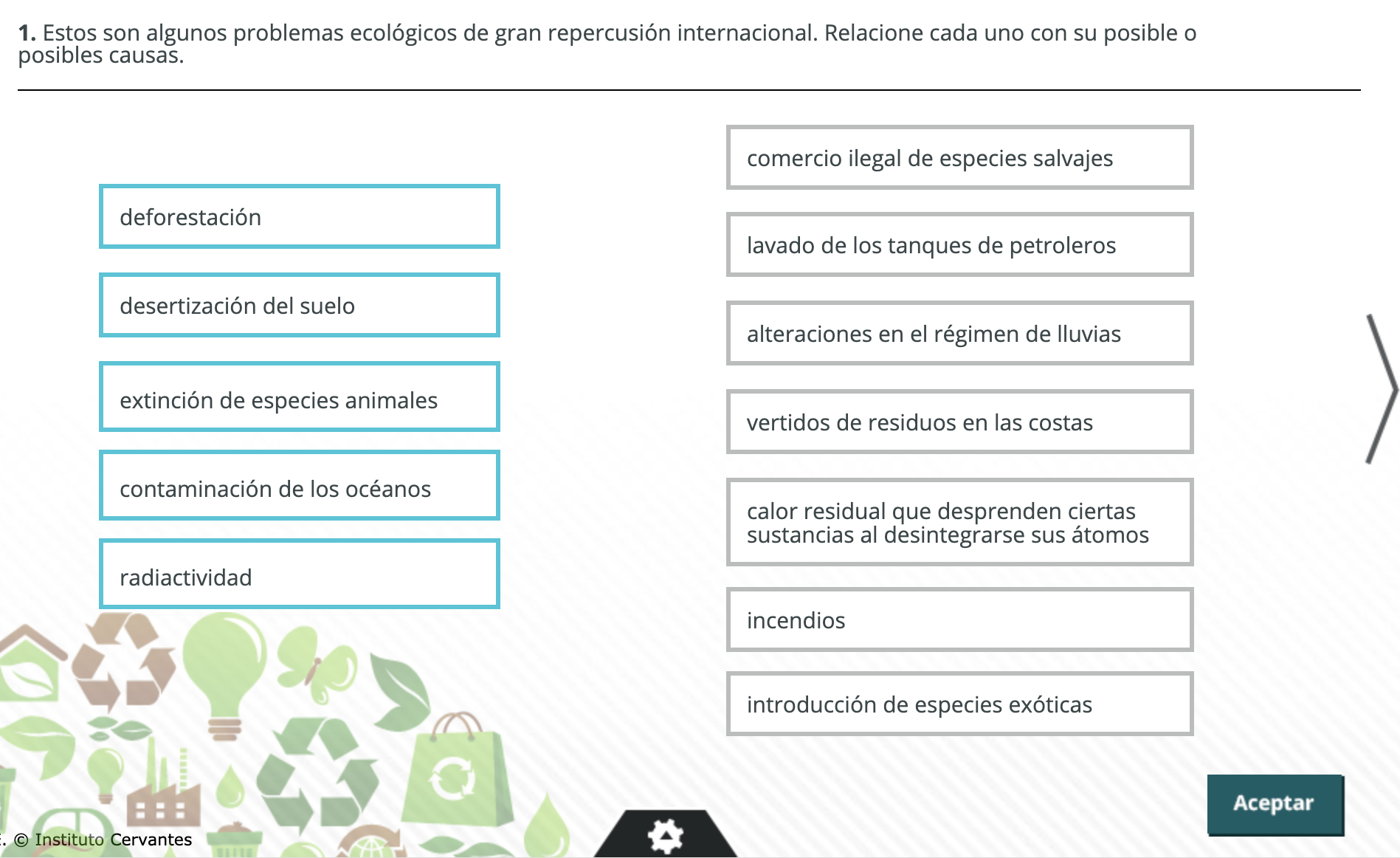 2. Completa con el vocabulario adecuado: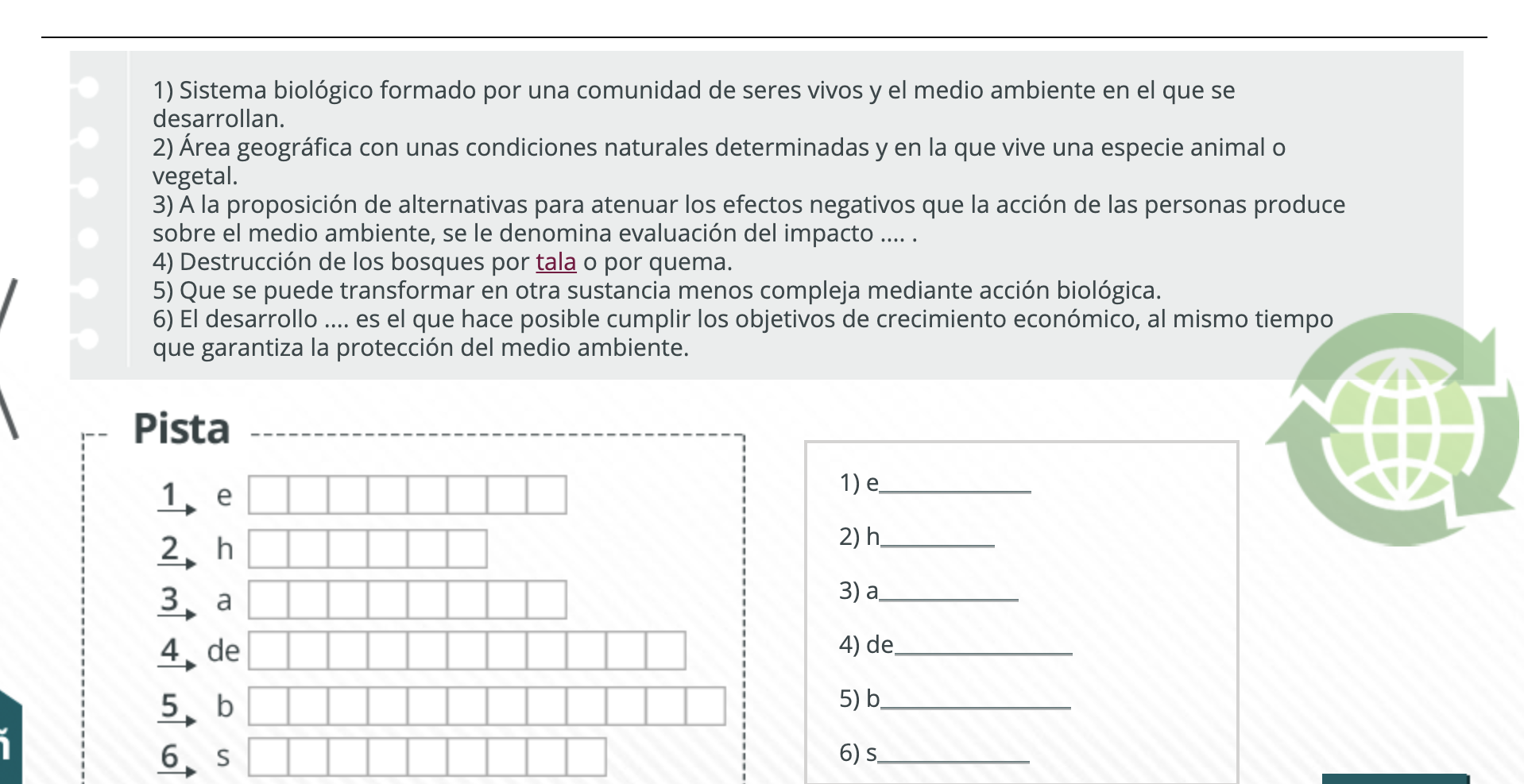 